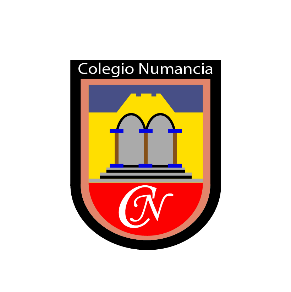 REUNIONES DE APODERADOSEstimados padres y apoderadosJunto con saludar, informo a usted que el miércoles 05 y jueves 06 de mayo de 2021, se realizará la tercera reunión de apoderados, la cual tiene como objetivo  principal conocer cómo ha sido el proceso de implementación de Classroom y llevar a cabo las elecciones de Centro General de Padres y Apoderados de manera online, de acuerdo con lo decidido en reunión de delegados de curso.Por razones de contexto, esta instancia, al igual que otras similares, se realizará a través de la plataforma ZOOM. Para ingresar debe copiar el link de reunión correspondiente a su curso en el buscador de Internet. Ante cualquier duda o consulta al respecto, puede comunicarse directamente al establecimiento.Sin otro particular, se despide atentamenteColegio NumanciaCURSOPROFESORA JEFE05 DE MAYO06 DE MAYOHORALINK DE REUNIÓNNMMAIngrid EscobarX16:30Unirse a la reunión Zoomhttps://us02web.zoom.us/j/4667334910?pwd=RU4zSmdGZ2Z2S1ZpemVrZS9Gd3U5dz09ID de reunión: 466 733 4910Código de acceso: 2pdCS1PRE KÍNDER LENGUAJEIngrid EscobarX17:15Unirse a la reunión Zoomhttps://us02web.zoom.us/j/4667334910?pwd=RU4zSmdGZ2Z2S1ZpemVrZS9Gd3U5dz09ID de reunión: 466 733 4910Código de acceso: 2pdCS1KÍNDER GRUPO A LENGUAJEDenis FigueroaX16:30Unirse a la reunión Zoomhttps://us02web.zoom.us/j/86046642609?pwd=RDhwTEttNTc1Y0EzcmJidnRWdzhOUT09ID de reunión: 860 4664 2609Código de acceso: 618083KÍNDER GRUPO B LENGUAJEPamela Borbarán  (S)X17:00Unirse a la reunión Zoomhttps://us02web.zoom.us/j/82694191603?pwd=Z3R4Y1VXdUtGZFIxaWR2YnR1NzBYZz09 ID de reunión: 826 9419 1603Código de acceso: 085852KÍNDER GRUPO C LENGUAJEDenis FigueroaX17:15Unirse a la reunión Zoomhttps://us02web.zoom.us/j/86046642609?pwd=RDhwTEttNTc1Y0EzcmJidnRWdzhOUT09ID de reunión: 860 4664 2609Código de acceso: 618083PRE KÍNDER REGULARAlejandra Alvaradox17:00Unirse a la reunión Zoomhttps://us02web.zoom.us/j/86939736189?pwd=VFMxWjMrNFFyOGRnR0sxL0N2cjZSdz09ID de reunión: 869 3973 6189Código de acceso: 347517KÍNDER regularPaula ArayaX17:00Unirse a la reunión zoomhttps://us02web.zoom.us/j/88356962041?pwd=TFFwVUp4NGtmcCs0UUFveEpqcytRUT09 ID de la reunión : 883 5696 2041código de acceso: 6743561° BÁSICO APaola SandañaX17:00Unirse a la reunión Zoomhttps://us02web.zoom.us/j/88064021797?pwd=bC9zVUdaM016TFhCY2J3bzZXaDVQZz09 ID de reunión: 880 6402 1797Código de acceso: 3453672° BÁSICO AAgustina Jelvesx17:00https://us02web.zoom.us/j/819010218523° BÁSICO APamela OrellanaX17:00https://us02web.zoom.us/j/85714141185?pwd=RUFxL3NuVFluYWNhN21TVXd6eG5vUT09                   ID de reunión: 857 1414 1185Código de acceso: 6319354° BÁSICO ALorena GómezX17:00https://us02web.zoom.us/j/81173499626?pwd=TTFpTEdyUHVlNDdBaHdxNFZBNk1OQT09ID de reunión: 811 7349 9626Código de acceso: 3888425° BÁSICO APaula BravoX17:00https://us02web.zoom.us/j/83253793256?pwd=QWdmR08vNFZWRll1VXUzUGFhNmtXUT09ID de reunión: 832 5379 3256Código de acceso: 7830466° BÁSICO AFrancisca Olivaresx17:00https://us02web.zoom.us/j/82673849364?pwd=YmdmQnNuZGxmL0YwUlIva3B0aHlwdz09 ID de reunión: 826 7384 9364Código de acceso: 0095216° BÁSICO BPaulette Gutiérrezx17:00https://us02web.zoom.us/j/86063646248?pwd=NHA2cWxlaEVsMjZNRUtTaSt3czl1UT09ID de reunión: 860 6364 6248Código de acceso: 9185847° BÁSICO AAndrea Rojasx17:00https://us02web.zoom.us/j/85324326820?pwd=N2Q0YlBYY2Nzdlhnckl0T1lGU2tKdz09 ID de reunión: 853 2432 6820Código de acceso: 2662067° BÁSICO BMaría Jesús Hernándezx17:00https://us02web.zoom.us/j/82304845374?pwd=R1hWUjNTVURHTTRNZWZLMWxESXBJdz09ID de reunión: 823 0484 5374Código de acceso: 2876788° BÁSICO AIrene Morales17:00Unirse a la reunión Zoomhttps://us02web.zoom.us/j/83174028731?pwd=eU85OXNxUnVRUkh6Rk1WN2YveEdkdz09ID de reunión: 831 7402 8731Código de acceso: 1209971° MEDIO ABastián Cárdenasx17:00https://us02web.zoom.us/j/85303069766?pwd=Y3kzMDUyVURhZnJKWlZCU01CZ3dFQT09 ID de reunión: 853 0306 9766Código de acceso: 2852682° MEDIO AMigue CárdenasX17:00https://us02web.zoom.us/j/81163623834?pwd=UG82WUtLWmNhL2xYTVBZK291a21sQT09ID de reunión: 811 6362 3834Código de acceso: 9801843° MEDIO ADiego AlonsoX17:00https://us02web.zoom.us/j/88529550838?pwd=TXBqMWtWUGExK09KSjZPL3hhc24rdz09 ID de reunión: 885 2955 0838Código de acceso: 6150463° MEDIO BMaría Jesús HuenuñirX17:00Unirse a la reunión Zoomhttps://us02web.zoom.us/j/96540612447?pwd=VUtzWHpZeUtXdDh3TER1SWE5TmFVQT09ID de reunión: 965 4061 2447Código de acceso: 0932884° MEDIOACristian Díaz17:00https://us02web.zoom.us/j/86839135483?pwd=cHdtWFNsMHkwNE9SZEQwYTNTK2UxUT09ID de reunión: 868 3913 5483Código de acceso: 417961